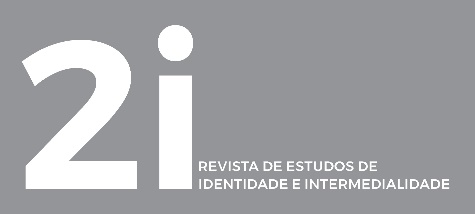 AUTHOR OF THE REVIEWED BOOK. Title of the reviewed book.Place: Publisher, year, xx pp.AUTHORe-mailThis is a paragraph of text. Replace this simulated text with your review. The reviews should not exceed 2000 words.The text formatting shown here must always be maintained: justified text, 12 Times New Roman body, simple leading, 3cm side margins and 2.5cm upper and lower margins, 0,63cm first line left indentation in all paragraphs except for the first one and without spacing between paragraphs.Footnotes: The number that refers to the note must appear after the punctuation marks. Notes, in Times New Roman 10, with single line spacing and 0 pt spacing between notes and between paragraphs of the same note, will appear in footer, with the numbering followed. If they exceed 3 lines, the citations within the notes should be highlighted.In the body of the text, the title of the publications will be written in italics and the title of the articles, enclosed in quotation marks, without underlining.In the final references to book titles, periodicals and artistic productions of any kind, only the initial letter and proper names are capitalized (eg, Até que as pedras se tornem mais leves que a água). The subtitle must be separated from the title by a colon and only the first letter is capitalized (eg, Memórias de cego: O auto-retrato e outras ruínas). The titles of articles, chapters, poems, etc., must be spelled only with the first capital letter (eg, “When poetry goes to the cinema”).The interpolations will be identified by brackets [] and the omissions marked by suspension points within the curved parentheses (...).Longer quotes will be collected in 10 Times New Roman, without quotation marks, aligned to the left by paragraph indentation of the text:Certas montagens poemáticas ditas espontâneas, inocentes (de que malícias dispõe a inocência?), processos de transferir blocos da vista – aproximações, fusões e extensões, descontinuidades, contiguidades e velocidades – transitaram de poemas para filmes e circulam agora entre uns e outros, comandados por arroubos de eficácia. (Helder, 1998, pp. 7–8)Citations in a foreign language other than the languages accepted by the Journal will be followed by the respective translation, in square brackets.XxxxxxxxxxxxxxxxxxxxxxxxxxxxxxxxxxxxxxxxxxxxxxxxxxxxxxxxxxxxxxxxxxxxxxxxxxxxxxxxxxxxxxxxxxxxxxxxxxxxxxxxxxxxxxxxxxxxxxxxxxxxxxxxxxxxxxxxxxxxxxxxxxxxxxxxxxxxxxxxxxxxxxxxxxxxxxxxxxxxxxxxxxxxxxxxxxxXxxxxxxxxxxxxxxxxxxxxxxxxxxxxxxxxxxxxxxxxxxxxxxxxxxxxxxxxxxxxxxxxxxxxxxxxxxxxxxxxxxxxxxxxxxxxxxxxxxxxxxxxxxxxxxxxxxxxxxxxxxxxxxxxxxxxxxxxxxxxxxxxxxxxxxxxxxxxxxxxxXxxxxxxxxxxxxxxxxxxxxxxxxxxxxxxxxxxxxxxxxxxxxxxxxxxxxxxxxxxxxxxxxxxxxxxxxxxxxxxxxxxxxxxxxxxxxxxxxxxxxxxxxxxxxxxxxxxxxxxxxxxxxxxxxxxxXxxxxxxxxxxxxxxxxxxxxxxxxxxxxxxxxxxxxxxxxxxxxxxxxxxxxxxxxxxxxxxxxxxxxxxxxxxxxxxxxxxxxxxxxxxxxxxxxxxxxxxxxxxxxxxxxxxxxxxxxxxxxxxxxxxxxxxxxxxxxxxxxxxxxxxxxxxxxxxxxxxxxxxxxxxxxxxxxxxxxxxxxxxxxxxxxxxxxx